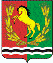 АДМИНИСТРАЦИЯМУНИЦИПАЛЬНОГО ОБРАЗОВАНИЯ РЯЗАНОВСКИЙ СЕЛЬСОВЕТ
АСЕКЕЕВСКОГО РАЙОНА ОРЕНБУРГСКОЙ ОБЛАСТИПОСТАНОВЛЕНИЕ =====================================================================13.11.2023                                       с. Рязановка                                      № 118 -п О выявлении правообладателяранее учтенного объекта недвижимостис кадастровым номером 56:05:1501001:561 В соответствии со статьей 69.1 Федерального закона от 13 июля 2015 года №218-ФЗ "О государственной регистрации недвижимости" администрация муниципального образования Рязановский сельсовет  ПОСТАНОВЛЯЕТ:1. В отношении объекта недвижимости квартиры  с кадастровым номером56:05:1501001:561  по адресу: Оренбургская область Асекеевский район село Рязановка улица Транспортная дом 14 квартира 1  в качестве его правообладателя, владеющего данным объектом недвижимости квартиры  на праве собственности  выявлен Косилов Евгений Васильевич 15.04.1960 года рождения, уроженец с. Н-Архангеловка Шарлыкского района  Оренбургской области, паспорт серии  5308  № 806306  от 19.05.2009 г, ОВД  Асекеевского района Оренбургской области. Зарегистрирован  по адресу: Оренбургская область, Асекеевский район, село Рязановка, улица Транспортная дом 14, квартира 1.Глава муниципального образования                                              А.В. Брусилов